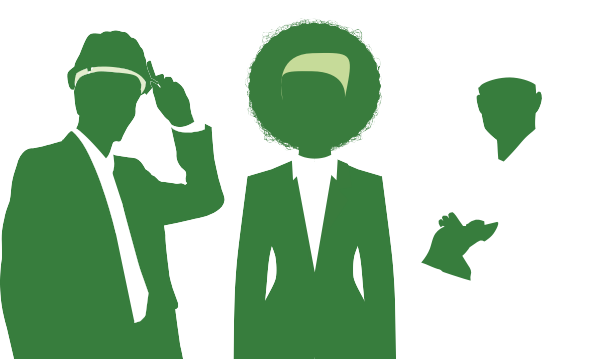 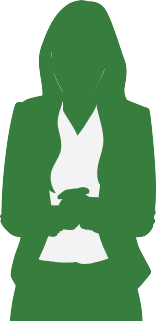 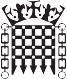 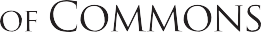 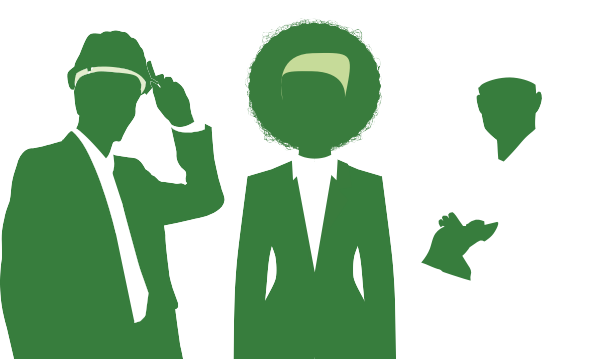 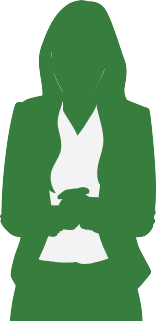 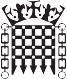 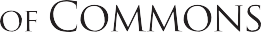 Supporting a thriving parliamentary democracyThe House of CommonsThe House of Commons and the iconic Palace of Westminster are key elements of the UK Parliaments. Around 2,500 staff work behind the scenes at the House of Commons, supporting the democratic process in many different ways. We are politically impartial and take great pride in the vision and values which guide our work. It takes a huge range of skills and experience to keep the House of Commons running, and we all contribute to supporting a thriving parliamentary democracyTeam informationThe Information Rights and Information Security (IRIS) Service is responsible for ensuring the House of Commons’ compliance with information legislation.  The team promotes awareness and understanding of the legislation and provides advice to staff of the House as well as Members and their staff.  The team is also responsible for information security for the House.Job introductionThe IRIS Officer is mainly responsible for coordinating and writing responses to requests for information made under information rights legislation (usually the Freedom of Information Act 2000 (FOIA) but may also include the Environmental Information Regulations 2004 (EIR) and Data Protection Act 2018 (DPA)). Training and support will be provided to ensure requests are handled correctly and responses are compliant with the legislation.  Other responsibilities include maintaining and championing proactive publication, working with service areas to raise awareness of information rights, as well as helping the IRIS service with projects to resolve information security problems and implement solutions across the House.Key stakeholder relationshipsThe IRIS Officer works with staff at all levels, and building effective relationships is key to the success of this role.  Key stakeholders include:Staff and managers of the House, especially those in our main contact group for FOIThe Office of the Speaker’s CounselThe Office of the SpeakerThe Clerk of the House, who is Data ControllerThe Parliamentary Digital ServiceThe House of Lords, especially their Information Compliance teamThe post-holder will also engage with counterparts in the other UK legislatures, the Information Commissioner’s Office and with central Government bodies tasked with the development and implementation of information rights law and information security best practice.Management responsibility No LocationThis post will be located on the Parliamentary Estate, Westminster, London.SecuritySuccessful candidates will be required to complete pre-employment checks. This includes   security vetting to Counter Terrorist Check (CTC) level unless otherwise specified. All successful   candidates are required to pass these checks before an offer can be confirmed. Applicants should be aware that if they have resided outside of the UK for a total of more than two of the last five years they are not usually eligible for vetting.Please visit: https://www.parliament.uk/documents/PSD-Security-Vetting-booklet.pdf for further information.HoursConsideration will be given to candidates who wish to work part-time or as part of a job share. If you are selected for interview please inform the panel of the days/hours you are available to work, alternatively you can inform the recruitment team at any stage of the process.Net conditioned full-time working hours for staff of the House are usually 36 per week. This excludes daily meal breaks of one hour.The exact daily times of attendance will be agreed with line management.For further information:Candidates should refer to the House of Commons careers website https://www.parliament.uk/about/working/jobs/ contact Recruitment@parliament.uk or 020 7219 6011. Application and selection processWe will conduct a sift based on the criteria set out in the skills and experience section and successful candidates will be invited to attend a competency based interview. Key responsibilitiesHouse-wide FOIA/EIRsManage the day to day request/response processContribute to the development of the publication scheme in line with the Information Commissioner’s model scheme, encourage greater proactive publication by Departments and identify datasets that would benefit from being published on a regular basisResponsibility for the day to day operation of the ActsProvide advice to staff and managers about the application of the law to particular requestsLiaise with the Office of Speaker’s Counsel as required House-wide DPAManage day to day request/response processIdentify and contribute to the management of DPA risksAssist with the planning, implementation and delivery of a programme aimed at heightening awareness of DPA obligationsReview and contribute to policies and proceduresResponsibility for the day to day operation of the ActProvide advice to Members, staff and others about all aspects of the DPAHouse wide Information SecurityMaintain a knowledge of information security policies and processes and support the team as required in this areaAssist with the planning, implementation and delivery of a programme aimed at heightening awareness of Information SecurityProvide advice to Members, staff and others about all aspects of information securityQualifications: There are no mandatory qualifications for this role. The House Service are proud of our organisational Values, which will deliver our strategy. We are looking for people who can bring these values to life:Inclusive: We value everyone equally; We respect each other; We all have a voiceCourageous:  We try new things; We own our actions and decisions; We learn from our mistakesTrusted: We trust each other to do a good job; We are impartial; We build confidence in Parliament through our integrityCollaborative: We share our knowledge and experience; We work towards a shared                             vision; We know we work better in a partnershipJob title:IRIS OfficerCampaign Type:ConcurrentPayband:B2Pay range: £ 30,985 - £ 36,532 per annum (Appointment will normally be made at the minimum of the pay range) Team:Research and InformationSection:Information Rights and Information Security (IRIS) ServiceReports to:IRIS Operations ManagerNumber of posts:1Hours:Full time, 36 hours per weekContract type/ duration: PermanentIssue date:10/10/2019Closing date:04/11/2019SKILLS AND EXPERIENCEThere is no criteria 3 or 6 required at application stage, so please write N/A when completing your application form.APPLICATION FORMTEST/ EXERCISEINTERVIEWCRITERIA 1Demonstrates an awareness of the information Acts and their requirements in the context of ParliamentCRITERIA 2Demonstrates an understanding of the House of Commons information security policies or an awareness of the challenges faced by Parliament or other public sector organisationsCRITERIA 3Excellent organisational skills, with the ability to work under pressure, work individually on a day to day level, and prioritise work to meet deadlines.  Flexible in responding to changing requirements and circumstancesCRITERIA 4A proven decision maker with the ability to exercise and apply sound judgement with good diplomatic skills: able to challenge, persuade, and negotiate where appropriateCRITERIA 5Good communication and interpersonal skills which demonstrate an ability to recognise and utilise the skills of colleagues and positively influence the way the team works together while upholding the principles of diversity, equality and inclusion CRITERIA 6Proven ability to work with complex data and use judgement to interpret information. Able to extract and analyse the relevant facts from complex documents using well developed IT skills and experience in a range of IT solutionsCRITERIA 7 (Desirable) Knowledge of the role and structure of Parliament as a whole, and understands the purpose and responsibilities of each team	